Мирилки для детей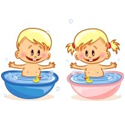 Пальчик за пальчикПальчик за пальчик
Крепко возьмем
Раньше дрались,
А теперь ни по чем.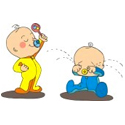 Не дерисьНе дерись, не дерись,
Ну-ка быстро помирись!Мирилки для детей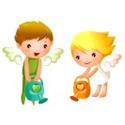 Мирись, мирисьМирись, мирись, мирись
И больше не дерись.
А если будешь драться,
То я буду кусаться.
А кусаться нам нельзя,
Потому что мы друзья!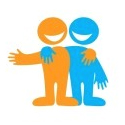 Ссориться не будемСсориться не будем.
Будем мы дружить,
Клятву не забудем,
Пока мы будем жить!Мирилки для детей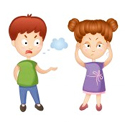 Хватит сердитьсяХватит нам уже сердиться,
Поскорей давай мириться:
- Ты мой друг!
- И я твой друг!
Мы обиды все забудем
И дружить, как прежде будем!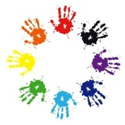 Давайте все миритьсяДавайте все мириться
Игрушками делиться.
А кто не станет мириться-
С тем не будем водиться!Мирилки для детей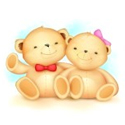 Давай дружитьЧем ругаться и дразниться
Лучше нам с тобой мириться!
Очень скучно в ссоре жить,
Потому – давай дружить!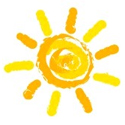 СолнцеЧтобы солнце улыбалось,
Нас с тобой согреть старалось,
Нужно просто стать добрей
И мириться нам скорей!Мирилки для детей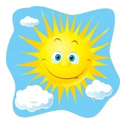 Тёплый лучикСолнце выйдет из-за тучек,
Нас согреет тёплый лучик.
А ругаться нам нельзя,
Потому что мы друзья.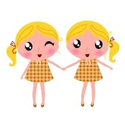 ПодружкиДавайте не ссориться подружки,
Нам ведь так грустно друг без дружки!Мирилки для детей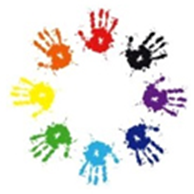 Хватит нам уже сердитьсяХватит нам уже сердиться,
Веселятся все вокруг!
Поскорей давай мириться:
— Ты мне друг!
— И ты мне друг!
Мы обиды все забудем
И дружить как прежде будем!